                                  南通博大生化有限公司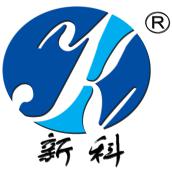                  Nantong Boda Biochemistry., Ltd.          Dirección: North Industrial Park, Haian County, Nantong, Jiangsu, China         Tel: +86-13706276960            Fax: +86-513-88960636         Web: www.jsxinke.com            Email:jsxinke @gmail.comProformaNota: 1. Término de precio: CIF GUAYAQUIL.Validación de la cotización: 15 días.Empresa:  Nantong Boda Biochemistry Co., Ltd.Para:  
Boeckcorp.SA    Nelson RamosPara:  
Boeckcorp.SA    Nelson RamosPara:  
Boeckcorp.SA    Nelson RamosDate:27 / 11 / 2019Date:27 / 11 / 2019        ProductoEmpaqueCantidad     Precio unitario  (CIF GUAYAQUIL)   Monto total (CIF GUAYAQUIL )XK- ACQ Conservantes de madera200kg/ drum16,000kgUSD2.30 / kgUSD36800.00